Урок географии в 10 классе 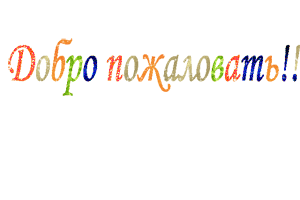 Тема “Мировое хозяйство”Учитель: Ребята, кто знает, что определяет “лицо” в хозяйстве любой страны? (затрудняются ответить)Перед вами асоциации: “Самсунг” -  Газ, нефть - “Форд Моторс” - Кофе - Пшеница - Часы - Международный туризм - Я буду называть страну, а вы сгруппируйте ассоциацию, которая подходит стране. Страны: Канада, Россия, Таиланд, США, Бразилия, Швейцария, республика Корея.Учитель: Молодцы!  Объясните, а почему эти страны известны в мире данной продукцией?  После обсуждения учащиеся делают вывод: Страны на мировом рынке специализируютя на определенных видах продукции и обмениваются на другие виды, которых мало или совсем нет в стране. Определяет “лицо” любой страны - “отрасль специализации”.